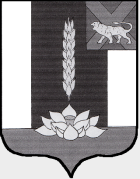 АДМИНИСТРАЦИЯСИБИРЦЕВСКОГО ГОРОДСКОГО ПОСЕЛЕНИЯПОСТАНОВЛЕНИЕ06 мая 2020 г.                                 пгт. Сибирцево                                  	          №   111О проведении общественного обсуждения по внесению изменений в муниципальную программу«Формирование современной городской среды на территории муниципального образования Сибирцевское городское поселение на 2018-2024гг.»	В соответствии с Федеральным законом от 06.10.2003г. № 131-ФЗ «Об общих принципах организации местного самоуправления в Российской Федерации», Правилами предоставления и распределения субсидий из федерального бюджета бюджетам субъектов Российской Федерации на поддержу государственных программ субъектов Российской Федерации и муниципальных программ формирования современной городской среды, утвержденными постановлением Правительства Российской Федерации от 10 февраля 2017 г. № 169, Федеральным законом от 21.07.2014 № 212-ФЗ «Об основах общественного контроля в Российской Федерации», Постановлением Администрации Приморского края от 30.12.2019 года № 944-па «Об утверждении государственной программы Приморского края «Формирование современной городской среды муниципальных образований Приморского края» на 2020-2027 годы, Уставом муниципального образования Сибирцевское городское поселение, администрация Сибирцевского городского поселенияПОСТАНОВЛЯЕТ:1. В период  с 06.05.2020 года по 08.06.2020 года провести общественное обсуждение о внесении изменений в муниципальную программу «Формирование современной городской среды на территории муниципального образования Сибирцевское городское поселение на 2018-2024гг.» утвержденной постановлением администрации Сибирцевского городского поселения от 30.08.2017 № 823 (далее муниципальная программа): 1.1.  Изложить таблицу раздела 3 муниципальной программы в следующей редакции:1.2. Добавить в муниципальную программу раздел 7. Перечень мероприятий по преобразованию отрасли хозяйства муниципального образования посредством внедрения цифровых технологий Сибирцевского городского поселения следующего содержания: 1.3. Изложить приложение № 1 к муниципальной программе в новой редакции согласно приложению № 1 к настоящему постановлению. 1.4. Изложить приложение № 3 к муниципальной программе в новой редакции согласно приложению № 2 к настоящему постановлению.1.5. Изложить приложение № 14 к муниципальной программе в новой редакции согласно приложению № 3 к настоящему постановлению.1.6. Изложить приложение № 15 к муниципальной программе в новой редакции согласно приложению № 4 к настоящему постановлению.2. Контроль за исполнением настоящего постановления возложить на и.о. заместителя главы администрации Сибирцевского городского поселения.3. Настоящее постановление вступает в силу с момента его подписания.4. Настоящее постановление разместить на официальном сайте администрации Сибирцевского городского поселения sibircevo.ru.Глава администрацииСибирцевского городского поселения				                          В.В. СединПриложение № 1к постановлению № 111 от 06.05.2020 г.Паспортмуниципальной программы муниципального образования Сибирцевское городское поселение  на 2018-2024 годыПриложение № 2к постановлению № 111 от 06.05.2020 г.Перечень показателеймуниципальной программы муниципального образования Сибирцевское городское поселение на 2018-2024 годы.Приложение № 3к постановлению № 111 от 06.05.2020 г.Паспортподпрограммы № 1 «Формирование современной городской  среды на территории муниципального образования Сибирцевское городское поселение на 2018-2024 гг.»Приложение № 4к постановлению № 111 от 06.05.2020 г.Паспортподпрограммы № 2 «Благоустройство территорий, детских и спортивных площадок на территории муниципального образования Сибирцевское городское поселение».                                                                                                                                         №Наименование показателя (индикатора)Единица измеренияЗначения показателей 1.Количество благоустроенных дворовых территорий ед.572.Количество благоустроенных общественных территорий ед.193.Количество реализованных комплексных проектов благоустройства общественных территорийед.194.Количество благоустроенных территорий, детских и спортивных площадокед.6№п/пНаименование мероприятийСрок выполнения1.Проведение интернет – голосования с использованием  информационно-телекоммуникационной сети «ИНТЕРНЕТ» на официальном сайте администрации Сибирцевского городского поселения.Ежегодно2.Проведение информирования жителей Сибирцевского городского поселения в социальных сетях «Instagram», «Одноклассники» о планируемых к благоустройству общественных и дворовых территорий, проводимых в рамках исполнения муниципальной программы.Ежегодно3.Проведение информирования жителей Сибирцевского городского поселения в социальных сетях «Instagram», «Одноклассники» о порядке предоставления документов для участия в муниципальной программе и обнародование результатов проведения работ по благоустройству. ЕжегодноОтветственный исполнитель Программыадминистрация Сибирцевского городского поселенияУчастники программы- администрация Сибирцевского городского поселения;- департамент жилищно-коммунального хозяйства и топливным ресурсам Приморского края;- собственники помещений в многоквартирных домах;- организации всех форм собственности;- граждане.Перечень подпрограмм муниципальной программыподпрограмма № 1 «Формирование современной городской среды на территории муниципального образования Сибирцевское городское поселение» Информация о паспорте подпрограммы приведена в приложении № 14 к муниципальной программе;подпрограмма № 2 «Благоустройство территорий, детских и спортивных площадок муниципального образования Сибирцевского городского поселения»Информация о паспорте подпрограммы приведена в приложении № 15 к муниципальной программе;Цели программыповышение уровня благоустройства территорий Сибирцевского городского поселения, устойчивое повышение качества жизни населения, создание механизма прямого участия граждан в формировании современной городской среды, увеличение доли граждан, принимающих участие в решении вопросов развития городской среды.Задачи программы- улучшение состояния придомовых территорий Сибирцевского городского поселения;- повышение уровня благоустройства общественных территорий -  формирование (обустройство) детских и спортивных площадок.Целевые индикаторы и показатели программы- количество реализованных комплексных проектовблагоустройства;- количество благоустроенных дворовых территорий;- количество благоустроенных общественных территорий;- увеличение доли  благоустроенных дворовых территорий от общего количества дворовых территорий;- количество реализованных проектов благоустройства дворовых территорий, ед.;- количество благоустроенных территорий, детских и спортивных площадок, ед.;- доля граждан, принявших участие в решении вопросов формирования комфортной городской среды от общего количества граждан в возрасте от 14 лет, %;Срок реализации программымуниципальная программа реализуется с 2018 по 2024 годОбъемы бюджетных ассигнований программыОжидаемые результаты программыОбщий объем финансирования мероприятий муниципальной программы на 2020 год за счет средств краевого бюджета – 8489,25, средства бюджета Сибирцевского городского поселения – 2755,00 тыс. руб.;количество благоустроенных общественных территорий – 5.Количество благоустроенных территорий, детских и спортивных площадок - 3 ( в том числе дворовые территории - 2). №п/пНаименование показателяЕд. измеренияЗначение показателейЗначение показателейЗначение показателейЗначение показателейЗначение показателейЗначение показателейЗначение показателей№п/пНаименование показателяЕд. измерения2018 год2019 год2020 год2021 год2022 год2023 год2024 год12345678910Подпрограмма № 1 «Формирование современной городской  среды на территории муниципального образования Сибирцевское городское поселение»Подпрограмма № 1 «Формирование современной городской  среды на территории муниципального образования Сибирцевское городское поселение»Подпрограмма № 1 «Формирование современной городской  среды на территории муниципального образования Сибирцевское городское поселение»Подпрограмма № 1 «Формирование современной городской  среды на территории муниципального образования Сибирцевское городское поселение»Подпрограмма № 1 «Формирование современной городской  среды на территории муниципального образования Сибирцевское городское поселение»Подпрограмма № 1 «Формирование современной городской  среды на территории муниципального образования Сибирцевское городское поселение»Подпрограмма № 1 «Формирование современной городской  среды на территории муниципального образования Сибирцевское городское поселение»Подпрограмма № 1 «Формирование современной городской  среды на территории муниципального образования Сибирцевское городское поселение»Подпрограмма № 1 «Формирование современной городской  среды на территории муниципального образования Сибирцевское городское поселение»Подпрограмма № 1 «Формирование современной городской  среды на территории муниципального образования Сибирцевское городское поселение»1.Количество благоустроенных дворовых территорийед.000131314122.Количество благоустроенных общественных территорийед.1353322Подпрограмма № 2 «Благоустройство территорий, детских и спортивных площадок на территории муниципального образования Сибирцевское городское поселение»Подпрограмма № 2 «Благоустройство территорий, детских и спортивных площадок на территории муниципального образования Сибирцевское городское поселение»Подпрограмма № 2 «Благоустройство территорий, детских и спортивных площадок на территории муниципального образования Сибирцевское городское поселение»Подпрограмма № 2 «Благоустройство территорий, детских и спортивных площадок на территории муниципального образования Сибирцевское городское поселение»Подпрограмма № 2 «Благоустройство территорий, детских и спортивных площадок на территории муниципального образования Сибирцевское городское поселение»Подпрограмма № 2 «Благоустройство территорий, детских и спортивных площадок на территории муниципального образования Сибирцевское городское поселение»Подпрограмма № 2 «Благоустройство территорий, детских и спортивных площадок на территории муниципального образования Сибирцевское городское поселение»Подпрограмма № 2 «Благоустройство территорий, детских и спортивных площадок на территории муниципального образования Сибирцевское городское поселение»Подпрограмма № 2 «Благоустройство территорий, детских и спортивных площадок на территории муниципального образования Сибирцевское городское поселение»Подпрограмма № 2 «Благоустройство территорий, детских и спортивных площадок на территории муниципального образования Сибирцевское городское поселение»1.Количество благоустроенных территорий, детских и спортивных площадокед.335000Ответственный исполнитель подпрограммыадминистрация Сибирцевского городского поселенияУчастники подпрограммы- администрация Сибирцевского городского поселения;- департамент жилищно-коммунального хозяйства и топливным ресурсам Приморского края;- собственники помещений в многоквартирных домах;- организации всех форм собственности;- граждане.Цель подпрограммыповышение уровня комфортности жизнедеятельности граждан посредством благоустройства территории Сибирцевского городского поселения, а также создание механизма прямого участия граждан в формировании комфортной городской среды, увеличение доли граждан, принимающих участие в решении вопросов развития городской средыЗадачи подпрограммы- улучшение состояния придомовых территорий Сибирцевского городского поселения;- повышение уровня благоустройства общественных территорий (аллей, скверов, парковых, игровых и спортивных зон и т.д.);Показатели муниципальной программы, характеризующие цели и задачи подпрограммы- количество благоустроенных дворовых проектов благоустройства дворовых территорий, ед.;- количество благоустроенных муниципальных общественных территорий, ед.;Срок реализации подпрограммымуниципальная программа реализуется с 2018 по 2024 годОбъемы бюджетных ассигнований программыОжидаемые результаты программыОбщий объем финансирования мероприятий подпрограммы № 1 на 2020 год составит 2330,54 тыс. руб. в том числе:  за счет средств федерального бюджета составит 0,00 тыс. руб., средств краевого бюджета – 0,00 тыс. руб, средства бюджета Сибирцевского городского поселения – 2330,54 тыс. руб.;- количество благоустроенных общественных территорий: 5 ед.;Ответственный исполнитель подпрограммыадминистрация Сибирцевского городского поселенияУчастники подпрограммы- администрация Сибирцевского городского поселения;- департамент жилищно-коммунального хозяйства и топливным ресурсам Приморского края;- собственники помещений в многоквартирных домах;- организации всех форм собственности;- граждане.Цель подпрограммыповышение уровня комфортности городской среды  посредством благоустройства территории, детских и спортивных площадок Сибирцевского городского поселения.Задачи подпрограммы- благоустройство территорий, детских и спортивных площадокПоказатели муниципальной программы, характеризующие цели и задачи подпрограммы- количество благоустроенных территорий, детских и спортивных площадок, ед.;Срок реализации подпрограммыподпрограмма реализуется с 2019 по 2024 годОбъемы бюджетных ассигнований подпрограммыОжидаемые результаты программыОбщий объем финансирования мероприятий на реализацию подпрограммы № 2 «Благоустройство территорий, детских и спортивных площадок муниципального образования Сибирцевское городское поселение» на  2020 год 8 913,71 тыс. руб. в том числе:- средства бюджета Приморского края – 8489,250 тыс. руб.- средства бюджета Сибирцевского городского поселения – 424, 46тыс. руб.;- количество благоустроенных дворовых территорий: 2 ед.;- количество благоустроенных общественных территорий – 1 ед.;